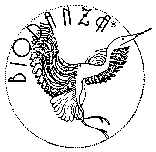 Biodanza ist eine Einladung, das Leben, dein Leben zu tanzen. Musik, Bewegung und Begegnung helfen, die inneren Möglichkeiten, die in uns Menschen angelegt sind, zu entdecken und zu entfalten. Es ist eine Schule der Liebe: tanzend erfahren, dass wir Empfangende und Gebende zugleich sind.Der Ursprung von Biodanza liegt in Südamerika, der Gründer, Rolando Toro, war Chilene. Das drückt sich zum Teil auch in der südamerikanischen Musik aus. Zugleich finden viele weitere Musikrichtungen Verwendung: Von Beatles bis Beethoven, von afrikanischer Trommelmusik bis Tango und Walzer. Die Musik und die angeleiteten Übungen motivieren zum Tanz, der mal recht rhythmisch und kraftvoll, mal eher ruhig und meditativ sein kann. Getanzt wird im Kreis, zu zweit oder allein, es werden keine Schritte vorgegeben, die Tanzenden setzen die Impulse der Musik individuell in Bewegung um. Dabei steht die Freude am Tanzen im Vordergrund.Es braucht keinerlei Tanzerfahrung. Eingeladen ist, wer Freude an Musik, an Bewegung und an der Begegnung mit anderen Menschen hat.“Lass dich durch die Musik bewegen,um dir, den Menschen und dem Universum zu begegnen”Fortlaufende Biodanzagruppe seit 2006 in Wolfertswil-Magdenau. Einstieg jeweils zum neuen Halbjahr oder nach Vereinbarung.Daten 2. Halbjahr 2019jeweils dienstags von 19.30 Uhr bis 21.30 Uhr in Wolfertswil20. August3. und 17. September22. Oktober5. und 19. November3. und 17. DezemberOrtin der Turnhalle Magdenau, zwischen Flawil und WolfertswilMitfahrgelegenheit möglich von Degersheim oder Flawil. Kosten Gesamtpaket 80 Franken oder 15.00 Franken pro Abend. Schnuppern gratis.NEU: Biodanza am Freitag- oder Samstagabend im Herzfeld Sennrüti in DegersheimJeweils von 19.30 bis 21.30 im Bewegungssaal im HerzfeldOffene Gruppe ohne Anmeldung auf SpendenbasisFreitag, 26. JuliSamstag 17.  AugustSamstag 14. SeptemberFreitag 25. OktoberSamstag 16. NovemberFreitag, 13. DezemberLeitung und Anmeldung:Bettina Flick, Sennrütistr. 19, 9113 Degersheim, Bettina.flick@gmx.netG: 071 371 10 61, P: 071 511 26 10 oder 078 755 47 87    weitere Infos: www.biodanza-vereinigung.ch        